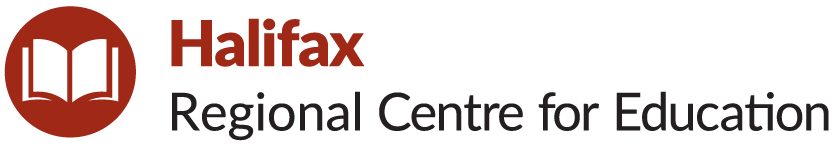 School Advisory CouncilAnnual Report – June 2021Statements of Revenues and Expenditures:Please return to School Administration Supervisor by Monday, June 21, 2021. Thank you.SchoolWaverley Memorial Elementary SchoolPlease list SAC members including names, membership type (i.e., parent, community member, staff), and role (i.e., Chair, Vice Chair).Chair/ Parent: Jennifer LightfootSecretary/ Parents:  Alana Lewis and Shannon KeizerParent: Rachel PerrierStaff member: Debbie DayStaff member: Scott SmithStaff member: Janice Howlett-MacKayCommunity Member: Pat HealeyGuest: Krista Morris-MacDonaldPrincipal: Karla WolfePlease describe a summary of work undertaken by the SAC to improve student achievement and school performance.Reviewed Pandemic plans with school team regularly through the fall and provided questions for clarification and suggestions for improvements throughout the process. Consulted on the new Well-Being Goal added to our SSP plan, and reviewed the data from the Micro survey the Grade 4 and 5 students completed in the Fall.Sought input to support the creation of outdoor classroom spaces, and to improve the spaces that already exist through the funds available with the SAC grantReviewed and updated the SAC Agreement and by-laws.Provided feedback on school practices and initiativesReviewed proposals from 4 different photography companies and voted to select Adam’s Photography for our new school photographer.Please list any significant milestones and success stories that the SAC would like to highlight.Our SAC purchased benches for one outdoor classroom and lumber to provide the deck for a second outdoor classroom.   The students and staff are so appreciative of the SAC’s efforts to provide students with safe and welcoming outdoor spaces to learn.  Please describe any related sub-committee work undertaken by SAC members (e.g., School Options Committee).NAExpenditures supporting the school improvement plan (e.g., providing resources to support math and literacy instruction).Expenditures supporting policy development and implementation (e.g., supporting and promoting new policies).  (Outdoor Learning)$2259.42 – supplies for decking to support outdoor gazebo$750.00 -  Benches for outdoor classroomExpenditures covering operational expenses; up to 20 per cent of provincial SAC funding may be used as operational expenses, if necessary, to encourage and support member participation).N/A